The Good News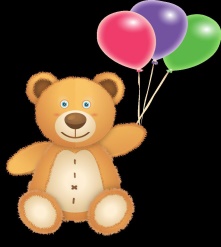 November Volume 3 / Issue 2November is . . .American Diabetes MonthNational Peanut Butter Lovers MonthSweet Potato Awareness MonthNovember 2 - Deviled Egg Day, November 3 - Sandwich Day, November 5 - Fall Back One Hour, November 11 - Veteran's Day, November 17 - Homemade Bread Day, November 23 - Thanksgiving -Office Closed, November 24 - Office Closed, November 28 - National French Toast Day.  Important RemindersTentative Check Disbursement Dates  Claim Month	Payment Date		Claim Month	Payment DateOctober 2017	Nov. 28, 2017		November 2017	Dec. 28, 2017 New Home Visit FormAs of October 2017 we started using a new home visit form, we included an example in the green packet you received in the mail.  This form will let you know the items we are required to check while in your home for a visit.  The new form is taking a little more time to get through so we will be in your home a few minutes longer than we were in the past.  Please read through the form and be aware that all of those questions will need to be answered and certain documentation will need to be verified.  We also will be verifying the whole grains you are serving, the cereal, the yogurt and the milk.  Thank you for your help and patience with us as we learn the new form.   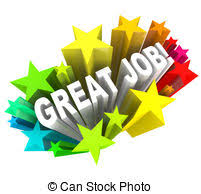 Appreciation AwardsSome of the providers here in Geary County have been chosen to receive an appreciation certificate from us for their outstanding performance in CACFP.  The following providers have turned their paperwork into our office in a timely manner for processing and they are not on a Corrective Action Plan for the October 2016 - September 2017 program year: Lois James, Anna Landreville, Pauline Leone, Lori McWhirter, Mary Ryan, Molly Sederlin, Renee Taggart and Michelle Wallace.  Thank you for your hard work.  I encourage all of you to do your paperwork daily and strive to meet all program requirements to include having your paperwork to us by the 5th working day of the month.  We will be looking at a different area for the award this program year.  The award comes with an up to $50 check for a job well done.   Ideas for SnacksKansas Department of Education, Child Nutrition & Wellness has developed several snack ideas and these can be found at: http://www.kn-eat.org/CACFP/CACFP_Docs/Guidance-Menu_Planning/CACFP_Sample_Snack_Menu.pdf 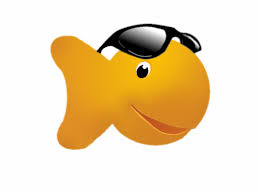 Some of you have indicated the new numbered menu options are not quite enough to choose from.  For now, they are all we will be releasing, if you choose to use a creditable number menu from the old list, you can do so, just be sure to fully write out the menu for us.  Thank you Sugar Calculator for Cereal/YogurtKansas Department of Education, Child Nutrition & Wellness has developed a calculator worksheet that you can download to your computer.  This is in Excel format, and is a tool that you can use to calculate if a cereal or yogurt is creditable according to the serving size and the sugar listed on the nutrition label.  You can still use the chart information we sent you in the green packet also.  I will be doing some more research on the yogurt and will let you know my findings.  Here is the link: http://www.kn-eat.org/CACFP/CACFP_Menus/CACFP_Menu_Planning_Production_Records.html click on the green diamond and save the document. 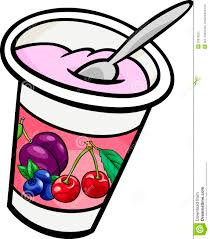 Reminders•Serve whole grain rich once a day•No juice for infants•Juice once per day for children over 1 year old•Notate on your coversheet which child(ren) are drinking whole milk, and which child(ren) are drinking 1% milk•New Numbers for Numbered Menus•When using L12 the 2nd person (helper) must sign the coversheet•Follow the sugar limit for cereal and yogurt•Parents can only provide one creditable component for any child including infants for the meal to be reimbursable.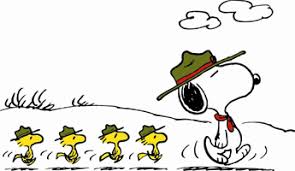 What's NewGET MOVING!Go Take a Hike!Fall colors are flourishing and it is a great time to enjoy the mild temperatures.  Enlist everyone to take a hike around the block, over to the playground, in your yard, or around the neighborhood.  Jump, hop, skip and walk backwards while gathering leaves of all colors.  Use them to create a collage of fall fun on paper or a bulletin board by adding to it after each hike.Source: http://www.kn-eat.org/CACFP/CACFP_Docs/Newsletters/PY2018/2017_news_11.pdf Get "Egg"cited!Celebrate Deviled Egg Day with Egg trivia!•Double-yolk eggs are often laid by young hens, or by hens that are old enough to produce extra-large sized eggs.•Eggs have all 9 essential amino acids making them a perfect protein source.•Green color in a hardboiled egg is harmless, but forms when cooked too long or at too high temperature.•The green discoloration results when sulfur in the egg white and Iron in the yolk react.•Egg yolks contain choline that promotes normal cell activity, liver function and is key in the development of infant's memory functions.•One whole egg counts as 1 1/2 oz. Meat/Meat Alternate substitution for the equal amount of the Grain component at breakfast."kids" of all ages love deviled eggs as a nutritious snack or mealtime complement, and helping make them is even more fun and exciting!The American Egg Board says to make the perfect hard-boiled egg:1.PLACE eggs in saucepan large enough to hold them in single layer.  ADD cold water to cover eggs by 1 inch then bring to boil.  Reduce heat to simmer; cook for 15 minutes.2.REMOVE from burner. COVER pan. LET EGGS STAND in hot water about 12 minutes for large eggs (9 minutes for medium eggs; 15 minutes for extra-large).3.DRAIN immediately and serve warm, or, cool completely under cold running water or in bowl of ice water, then REFRIGERATE.  For Deviled Eggs, use this basic recipe found at http://www.kidsacookin.org/salads/deviled-eggs.pdf  to make the filling and fill the eggs. Keep it "egg" citing by offering options to spice things up a bit by seasoning the filling with mustard, chili powder, cumin, curry or salsa, Be creative according to the tastes of the program participants!Source: http://www.kn-eat.org/CACFP/CACFP_Docs/Newsletters/PY2018/2017_news_11.pdf Cook's CornerWhole Grain Pumpkin MuffinsIngredients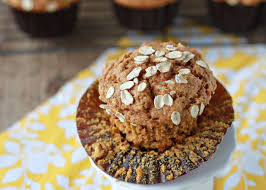 1/2 cup all-purpose flour1/2 cup white whole-wheat flour1 1/4 cups quick oats, dry1/2 cup firmly packed brown sugar1 teaspoon baking powder1 teaspoon cinnamon1/2 teaspoon baking soda1/2 teaspoon salt1/2 teaspoon nutmeg1 cup canned pumpkin1/3 cup oil1/4 cup skim milk1 large egg, beaten1 teaspoon vanilla extractTopping2 tablespoons all-purpose flour2 tablespoons white whole wheat flour1/4 cup quick oats, dry1/4 cup firmly packed brown sugar3 tablespoons unsalted sunflower seeds, chopped1 teaspoon cinnamon1/4 cup butter, softenedDirections1.Preheat oven to 400 F. Spray12-cup (or 24 mini-cup) muffin tin with non-stick cooking spray.2.In large bowl, combine first nine ingredients.  Add pumpkin, oil, milk, egg and vanilla extract, stirring just until moistened. Fill prepared tines 3/4 full.3.Combine topping ingredients; mix until crumbly.  Sprinkle topping mixture evenly over muffins.4.Bake 14-15 minutes or until done.  Remove from pan and cool on wire rack.  Shorten cooking time if using mini muffin tins.Total time: 45 minutes, Cooking time: 15 minutes, Servings: 12 muffinsMeal Pattern Contribution1 muffin provides: 2 oz. Grain serving, 1 mini muffin: 1 oz. Grain servingAdapted From: the 1999 Kansas Wheat Commission Recipe Book UP and ComingFirst Aid & CPR TrainingsSafety Training Solutions (Shawnee, Geary & Riley Counties) visit http://safetytrainingsolutions.net for schedule.CPR & First Aid by Tina (Northeast Kansas) call 785-221-3609 for schedule.CPR & First Aid by Kimberlee (Geary County) call 785-363-0011 for schedule. Contact UsP.O. Box 1203 Junction City, KS  66441785-762-2424 / Fax: 785-762-2623Janet@jcfha.kscoxmail.comjcfamilyhomeassociation.comDirector:  Janet DozierAssistant Director:  Vanda TaylorConsultant:  Christine MoravecOffice Assistant: Leslie KormanUSDA Nondiscrimination StatementIn accordance with Federal civil rights law and U.S. Department of Agriculture (USDA) civil rights regulations and policies, the USDA, its Agencies, offices, and employees, and institutions participating in or administering USDA programs are prohibited from discriminating based on race, color, national origin, sex, disability, age, or reprisal or retaliation for prior civil rights activity in any program or activity conducted or funded by USDA.Persons with disabilities who require alternative means of communication for program information (e.g. Braille, large print, audiotape, American Sign Language, etc.), should contact the Agency (State or local) where they applied for benefits.  Individuals who are deaf, hard of hearing or have speech disabilities may contact USDA through the Federal Relay Service at (800) 877-8339.  Additionally, program information may be made available in languages other than English.To file a program complaint of discrimination, complete the USDA program discrimination complaint form, (AD-3027) found online at http://www.ascr.usda.gov/complaint_filing_cust.html, and at any USDA office, or write a letter addressed to USDA and provide in the letter all of the information requested in the form.  To request a copy of the complaint form, call (866) 632-0002.  Submit your completed form or letter to USDA by:1.Mail: U.S. Department of AgricultureOffice of the Assistant Secretary for Civil Rights1400 Independence Avenue, SWWashington, D.C. 20250-94102.Fax: (202) 690-7442; or3.Email: program.intake@usda.gov. 